Приложение №2.2.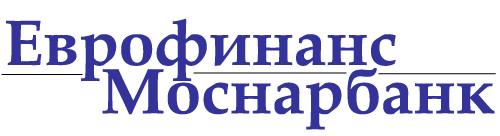 Сведения для идентификации представителя клиента*Срок хранения: не менее 5 лет со дня прекращения отношений с клиентомОбязуюсь сообщать обо всех изменениях указанных сведенийПодпись                                           Фамилия, Имя, Отчество          Дата заполнения (обновления) cведений                                                                                                                       ________________                         ________________________          «___»______________ 20__г.Подпись сотрудника Банка             Фамилия, Имя, Отчество                                     Должность_____________________              ________________________         ________________________* Данный документ заполняется для идентификации представителей клиента - физических лиц, действующих по доверенности. При изменении каких-либо сведений, указанных в данном документе, в Банк представляется вновь заполненный документ с новыми сведениями. Фамилия, имя, отчество (при наличии последнего)Дата и место рожденияГражданствоРеквизиты документа, удостоверяющего личность: серия (при наличии) и номер документа, дата выдачи документа, наименование органа, выдавшего документ, код подразделения (при наличии)ИНН (при наличии) (или указание на его отсутствие)Страховой номер индивидуального лицевого счета застрахованного лица в системе обязательного пенсионного страхования (при наличии)Для иностранных граждан и лиц без гражданства - данные миграционной карты*: номер карты, дата начала срока пребывания и дата окончания срока пребывания в РФ (либо указание на отсутствие миграционной карты)*в случае если необходимость наличия у них миграционной карты предусмотрена законодательством РФДля иностранных граждан и лиц без гражданства – данные документа, подтверждающего право на пребывание (проживание в РФ*: наименование документа, его серия (если имеется) и номер документа, дата начала срока действия права на пребывание (проживание) и дата окончания срока действия права на пребывание (проживание) (либо указание на отсутствие такого документа). Указанными документами могут быть: виза, разрешение на временное проживание, вид на жительство* сведения указываются иностранными лицами и лицами без гражданства, находящимися на территории РФ, в случае если необходимость наличия у них документа, подтверждающего право иностранного гражданина или лица без гражданства на пребывание (проживание) в РФ, предусмотрена законодательством РФАдрес места жительства (регистрации) или места пребывания: Почтовый индекс, Страна, область (республика, край), район, населенный пункт (город, село и т.п.), улица, дом, корпус (строение), квартира (офис)Сведения, подтверждающие наличие у лица полномочий представителя клиента, - наименование, дата выдачи, срок действия, номер документа, на котором основаны полномочия представителя клиентаНомер телефона, факса, адрес электронной почты